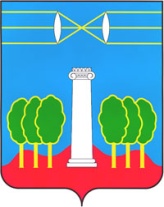 АДМИНИСТРАЦИЯГОРОДСКОГО ОКРУГА КРАСНОГОРСКМОСКОВСКОЙ ОБЛАСТИПОСТАНОВЛЕНИЕ27.06.2019  № 1406/6О внесении изменений в муниципальную программу городского округа Красногорск «Развитие малого и среднего предпринимательства»на 2017 – 2021 гг. В соответствии с Федеральным законом РФ от 06.10.2013 №131-ФЗ «Об общих принципах организации местного самоуправления в Российской Федерации», в связи уточнением плановых значений показателей реализации муниципальной программы городского округа Красногорск «Развитие малого и среднего предпринимательства» на 2017-2021 годы, утвержденной постановлением администрации Красногорского муниципального района от 03.10.2016г. № 2067/10 (с изменениями, внесенными постановлением администрации городского округа Красногорск от 24.04.2017г. № 873/4, от 03.10.2017 № 2288/10, 20.12.2017 №3026/12, 09.02.2018 №307/2, 30.03.2018 №818/3, 05.10.2018 №2518/10, 30.10.2018 № 2913/10, 16.11.2018 № 3077/11, 19.12.20218 №3394/12, 14.02.2019 № 270/2, 12.04.2019 №751/4, 20.05.2019 №1019/5) (далее – Программа), постановляю:Изложить Программу в новой редакции (приложение).2. Опубликовать данное постановление в газете «Красногорские вести» и разместить на официальном сайте администрации городского округа Красногорск в сети «Интернет».3. Сформировать очередную версию Программы в «Подсистеме по формированию и мониторингу муниципальных программ Московской области» автоматизированной информационно-аналитической системы мониторинга «Мониторинг социально-экономического развития Московской области с использованием типового сегмента ГАС «Управление».4. Контроль за исполнением настоящего постановления возложить на первого заместителя главы администрации по инвестициям, промышленности и развитию бизнеса И.М. Цеплинскую.Глава городского округа Красногорск                                             Э.А. Хаймурзина